2019 Senior Session Violin RequirementsG, B, and D Major scales and arpeggios, MEMORIZED (2 octaves minimum, 3 preferred)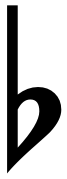 G, and B melodic minor scales and arpeggios, MEMORIZED (3 octaves)Two prepared excerpts (see below)Sight reading—to be provided by adjudicator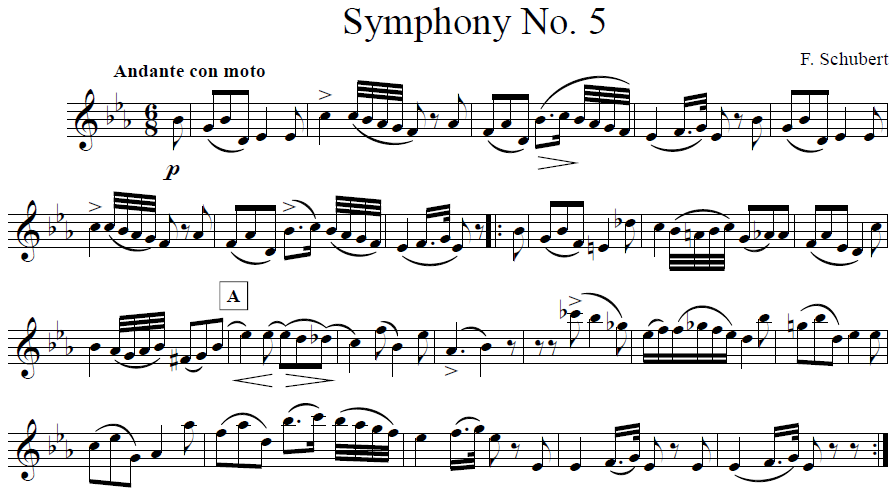 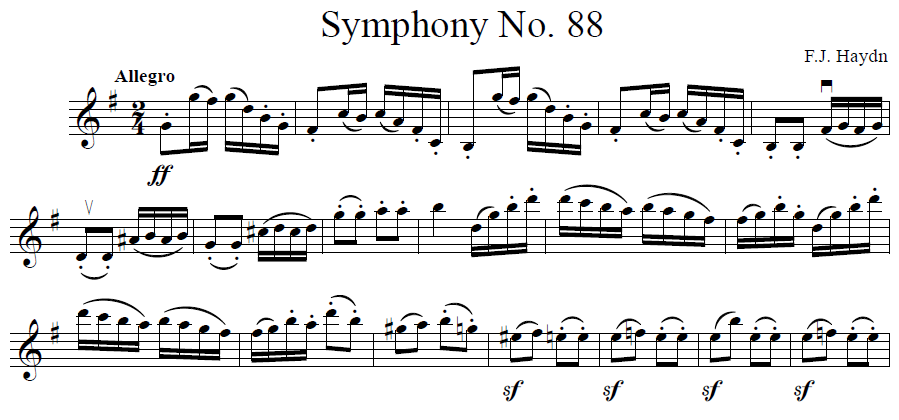 